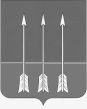 Администрация закрытого  административно-территориальногообразования  Озерный  Тверской  областиП О С Т А Н О В Л Е Н И Е 09.11.2023                                                                                                     № 131Об утверждении муниципальной программы  ЗАТО Озерный Тверской области «Молодежь ЗАТО Озерный Тверской области» на 2024-2026 годыВ соответствии Порядком принятия решений о разработке муниципальных программ, формирования, реализации и проведения оценки эффективности реализации муниципальных программ ЗАТО Озерный Тверской области, утвержденным постановлением администрации ЗАТО Озерный от 28.08.2013 года № 371, статьей 36 Устава ЗАТО Озерный администрация ЗАТО Озерный постановляет:Утвердить муниципальную программу ЗАТО Озерный Тверской области «Молодежь ЗАТО Озерный Тверской области» на 2024-2026 годы (Приложение).Постановление администрации закрытого административно-территориального образования Озерный Тверской области от 09.11.2022 года № 201 «Об утверждении муниципальной программы ЗАТО Озерный Тверской области «Молодежь ЗАТО Озерный Тверской области» на 2023-2025 годы считать утратившим силу с 01.01.2024 г. Контроль за реализацией муниципальной программы «Молодежь ЗАТО Озерный Тверской области» на 2024-2026 годы возложить на заместителя главы администрации ЗАТО Озерный, руководителя отдела муниципальных закупок и бухгалтерского учета  Е.Н. Муратову. Опубликовать постановление в газете «Дни Озерного» и разместить на официальном сайте муниципального образования ЗАТО Озерный в сети Интернет (www.ozerny.ru).Постановление вступает в силу с даты опубликования. Глава  ЗАТО Озерный                                                                Н.А. Яковлева                                                                    Приложение                                                                   к постановлению администрации                                                                    ЗАТО Озерный  от 09.11.2023 г. № 131МУНИЦИПАЛЬНАЯ ПРОГРАММА 	ЗАТО ОЗЕРНЫЙ ТВЕРСКОЙ ОБЛАСТИ	«МОЛОДЕЖЬ ЗАТО ОЗЕРНЫЙ ТВЕРСКОЙ ОБЛАСТИ» на 2024-2026 годыЗАТО Озерный2023 г.Паспортмуниципальной программы 	ЗАТО Озерный Тверской областиРаздел IОбщая характеристика сферы реализации муниципальной программыПодраздел IОбщая характеристика сферы муниципальной молодежной политики Основными нормативными документами в сфере молодежной политики являются «Основы государственной молодежной политики в Российской Федерации на период до 2025 года», утвержденные распоряжением Правительства Российской Федерации от 29.11.2014 N 2403-р,  государственная программа Тверской области "Молодежь Верхневолжья" на 2021 - 2026 годы, утвержденная постановлением Правительства Тверской области от  7 апреля 2021 года N 195-пп. В соответствии с Федеральным законом от 30.12.2020 г. N 489-ФЗ "О молодежной политике в Российской Федерации" целями молодежной политики являются:1) защита прав и законных интересов молодежи;2) обеспечение равных условий для духовного, культурного, интеллектуального, психического, профессионального, социального и физического развития и самореализации молодежи;3) создание условий для участия молодежи в политической, социально-экономической, научной, спортивной и культурной жизни общества;
4) повышение уровня межнационального (межэтнического) и межконфессионального согласия в молодежной среде;5) формирование системы нравственных и смысловых ориентиров, позволяющих противостоять идеологии экстремизма, национализма, проявлениям ксенофобии, коррупции, дискриминации по признакам социальной, религиозной, расовой, национальной принадлежности и другим негативным социальным явлениям;6) формирование культуры семейных отношений, поддержка молодых семей, способствующие улучшению демографической ситуации в Российской Федерации. Муниципальную молодежную политику следует рассматривать как самостоятельное направление деятельности муниципалитета, реализуемое на основе активного взаимодействия с общественными объединениями и молодежными организациями. Эффективная муниципальная молодежная политика - один из главных инструментов развития ЗАТО Озерный, повышения благосостояния его граждан и совершенствования общественных отношений. Успешное решение задач социально-экономического и культурного развития муниципального образования невозможно без активного участия молодежи. Молодежь ЗАТО Озерный - это более 3 тыс. человек в возрасте от 14 до 35 лет, что составляет около 30 % населения.В ЗАТО Озерный молодежь делится на две возрастные категории: подростки (обучающиеся школ) и работающая молодежь. Среди молодежи выделяются отдельные группы по возрастам, социально-профессиональным признакам, организация работы с которыми требует особой специфики. Для молодежи в целом характерны следующие позитивные черты: активность, свобода мышления и социального выбора, мобильность. Среди негативных отмечаются такие социально-психологические качества молодежи, как неопытность, подверженность чужому влиянию, зависимость от родителей, модных социальных течений.К позитивным тенденциям, требующим целенаправленного развития через реализацию настоящей Программы, относятся следующие: - укрепление и развитие инновационного потенциала в молодёжной среде: увеличение числа молодых людей, выбирающих личную инициативу как главный способ решения проблем; - рост самостоятельности и ответственности за свою судьбу; - стремление в сохранении своего здоровья.Для того чтобы данные тенденции стали доминирующими необходимо: - создание условий для формирования и поддержки социально-значимых инициатив молодежи; - проведение активной воспитательной и просветительской работы; - проведение комплекса, способствующих полноценной интеграции молодых людей в общество.Работа с молодежью проводится по всем приоритетным направлениям. Прежде всего, это развитие гражданственности, социальной зрелости молодежи, раскрытие творческого потенциала, укрепление здоровья и формирование физической культуры. Насыщенная культурная жизнь, спортивные события, значимые муниципальные мероприятия, объединяющие представителей молодежи, в настоящее время – важнейший инструмент общения.Большая разнообразная работа по формированию у представителей молодежи уважения к историческому наследию и культурным ценностям народов России. Это уроки, классные часы, просмотры тематических видеофильмов, дискуссии и обсуждение книг, направленных на воспитание в подростковой среде веротерпимости, интернационализма и толерантности.    Очень важна помощь настоятеля Храма Андрея Первозванного отца Иоанна в таких областях, как духовно-нравственное воспитание и просвещение, милосердие и благотворительность, которая в том числе реализована посредством  привлечения молодежи к занятиям в воскресной школе.Еще одним очень важным, социально значимым направлением работы, требующим дальнейшего совершенствования, является профилактика асоциальных проявлений в молодежной среде. Совершенствуется система социального воспитания молодежи, профилактики нежелательных жизненных ситуаций и поведенческих болезней.Уделяется внимание и подготовке молодежного кадрового резерва. Созданная в 2011 году, Молодёжная общественная палата при Думе ЗАТО Озёрный основными задачами своей деятельности считает популяризацию семейных ценностей, спорта и здорового образа жизни, патриотическое воспитание, вовлечение в общественную и социальную деятельность подрастающего поколения. Молодёжные активисты стремятся приобщить к проведению мероприятий старшеклассников и кадет школ, военнослужащих и членов их семей, работающую молодёжь.Стали традиционными и хорошо известны озерчанам акции «Блокадный хлеб» и «Обелиск» (благоустройство воинского мемориального захоронения в пос. Выползово), велопробеги приуроченные к важным историческим событиям России. К участию в них привлекаются военнослужащие, учащиеся школ и кадетских классов, молодые семьи.В выполнении полномочий по взаимодействию с Молодёжной общественной палатой при Думе ЗАТО Озерный, аппарат Думы ЗАТО Озерный  каждый год находит новый формат мероприятий.С 2007 года существует проект «Кадетское образование». Основные направления воспитательной работы - духовно-нравственное, патриотическое, культурное, физическое развитие молодежи. За 16 лет около 700 воспитанников стали выпускниками кадетских классов. С 2016 года в Озерном существует военно-патриотическое движение «Юнармия», которое достаточно популярно у подростков, и привлекает в свои ряды активных и энергичных молодых людей.Подраздел IIОсновные проблемы в сфере муниципальной молодежной политикиАнализ отчета о реализации муниципальной программы ЗАТО Озерный  Тверской области «Молодежь ЗАТО Озерный» позволяет определить основные проблемы в данной сфере:1. Несоответствие жизненных установок, ценностей и моделей поведения молодых людей потребностям муниципалитета и региона.В ходе социально-экономических преобразований последних десятилетий жизненные ценности, являющиеся приоритетными для многих поколений, частично утратили актуальность, а новые находятся в процессе формирования. Заметно снизилось воспитательное воздействие на молодежь культуры, искусства и образования. Во многом утратили роль инструмента духовно-культурной политики государства и средства массовой информации, интернет, которые зачастую оказывает деструктивное информационное воздействие на молодежь.В молодежной среде наблюдается распространение равнодушия, жажды легкой наживы, неуважительного отношения к труду, к окружающей среде обитания, государству, «малой родине», к ее истории и традициям. Так, по данным социологических исследований менее половины молодых жителей Тверской области считают себя патриотами своей Родины. Часть молодежи не связывает свое будущее с родным краем, ориентируется на карьеру в других регионах, прежде всего в Москве и Санкт-Петербурге. Эти данные в полной мере относятся и к ЗАТО Озерный.Асоциальные проявления, правонарушения молодежи обостряют социальную напряженность в обществе, создают угрозу развитию гражданского общества. В молодежной среде распространение получили асоциальные явления: употребление алкоголя, наркотических веществ. Наряду с вредными привычками (курение, употребление алкоголя) появилась и такая привычка как компьютерная зависимость. 2. Отсутствие комплексной системы выявления и продвижения инициативной и обладающей лидерскими качествами молодежи. В настоящее время в органах муниципального управления отсутствует актуальная и комплексная информация о молодых людях, обладающих высоким потенциалом, в связи с чем в муниципалитете недостаточно проработаны механизмы выявления и продвижения инициативной и обладающей лидерскими качествами молодежи.3. Отсутствие у молодежи интереса к участию в общественно-политической жизни общества, низкая гражданская активность молодых людей.Результаты опросов показывают, что молодежь в целом аполитична. В настоящий момент доля молодых людей, активно участвующих в общественно-политической жизни общества, составляет менее 15 процентов от общей численности молодых граждан. Эта тенденция проявляется во всех сферах жизни молодого человека - гражданской, профессиональной, культурной и семейной.4. Несоответствие кадрового состава и материально-технической базы работающих с молодежью организаций современным технологиям работы и ожиданиям молодых людей.Низкая информированность о специфических потребностях разных групп молодежи и нехватка современных специальных знаний порождают проблему недостаточного уровня профессиональной компетенции и проектной деятельности специалистов, работающих в молодежной среде. Уровень оборудования, которым оснащены учреждения по работе с молодежью, и состояние материально-технической базы учреждений ограничивают возможности получения молодыми людьми актуальных навыков, а также использования сотрудниками данных учреждений современных технологий работы. Эти процессы осложняются в молодых семьях недостаточным уровнем их материальной обеспеченности в силу низкой квалификации и сравнительно невысокой заработной платы молодежи (за исключением семей военнослужащих), отсутствием у нее опыта семейной и социальной жизнедеятельности.Подраздел IIIОсновные направления решения проблемв сфере муниципальной молодежной политикиМолодежная политика определяется как деятельность государства и органов местного самоуправления, направленная на создание правовых, экономических и организационных условий и гарантий для социальной адаптации и самореализации молодых граждан, поддержку и развитие детских, молодежных общественных объединений и инициатив.Формирование жизнеспособного подрастающего поколения становится одной из главных стратегических задач развития государства. С учетом изменяющейся политической и социально-экономической ситуации в стране, выдвигаются новые требования к реализации молодежной политики:а) инициатива молодых – потенциал развития ЗАТО Озерный (поддержка общественно значимых инициатив молодых граждан, детских и молодежных общественных объединений, инициативной и обладающей лидерскими качествами молодежи);в) создание условий для самореализации и социальной адаптации молодежи;г) информированность (информационное взаимодействии органов самоуправления ЗАТО Озерный с молодежью);д) диалог с молодежью.Подраздел IVПриоритетные направленияв сфере муниципальной молодежной политикиВ соответствии с задачами, стоящими перед Тверской областью, муниципалитетом, и объективной ограниченностью ресурсов развития приоритетными должны стать такие направления муниципальной молодежной политики, работа по которым обеспечит создание условий для успешной социализации и эффективной самореализации молодежи, а также возможности для самостоятельного и эффективного решения молодыми людьми возникающих проблем. Такой подход будет способствовать взаимосвязанному улучшению качества жизни молодого поколения и развитию региона, муниципалитета в целом.С учетом тенденции социально-экономического и общественно-политического развития Тверской области, ЗАТО Озёрный на среднесрочную перспективу муниципальная молодежная политика будет реализована по следующим приоритетным направлениям:а) поддержка общественно-значимых молодежных инициатив, молодежных и детских общественных объединений, в том числе в рамках проведения конкурсов социальных проектов;б) гражданско-патриотическое воспитание молодежи, содействие формированию правовых, культурных и духовно-нравственных и семейных ценностей среди молодежи;в) развитие деятельности, направленной на формирование здорового образа жизни и профилактику асоциальных явлений в молодежной среде;г) укрепление правовой, организационной, информационно-аналитической и научно-методической базы муниципальной молодежной политики;д) развитие моделей молодежного самоуправления и самоорганизации, поддержка инициативной и обладающей лидерскими качествами молодежи; е) развитие системы культурно - досуговых мероприятий, направленных на социализацию молодежи и ее интеграцию в общественную и культурную жизнь общества;ж) содействие и участие в проведении тематических форумов, смен, школ, лагерей (лидерских, образовательных, духовно-просветительских, патриотических, военно-спортивных, информационных, инновационных т.п.), исследовательских экспедиций;з) поддержка эффективных моделей и форм вовлечения молодежи в трудовую и предпринимательскую деятельность.Реализация приоритетных направлений муниципальной молодежной политики обеспечит улучшение положения молодых людей, приведет к увеличению вклада молодежи в развитие ЗАТО Озерный.Раздел IIЦель муниципальной программыЦель 1 муниципальной программы - формирование комплексной системы гражданского и патриотического воспитания молодежи.Показатели, характеризующие достижение цели 1 муниципальной программы, являются:а) доля  молодых граждан ЗАТО Озерный, ориентированных на позитивные ценности;б) доля молодых граждан ЗАТО Озерный, участвующих в реализуемых проектах и мероприятиях муниципальной молодежной политики.Цель 2 муниципальной программы – создание социально-экономических, организационных, правовых условий социального становления, развития молодых граждан, их наиболее полной самореализации в интересах общества.Показатели, характеризующие достижение цели 2 муниципальной программы, являются:а) доля молодых граждан ЗАТО Озерный, проявляющих социально значимую, творческую, спортивную активность;б) доля молодых граждан ЗАТО Озерный, получивших  необходимую информацию для самореализации и социальной адаптации.Значения показателей цели муниципальной программы по годам ее реализации приведены в приложении 1 к настоящей муниципальной программе.Раздел IIIПодпрограммыРеализация муниципальной программы связана с выполнением следующих подпрограмм:а) подпрограмма 1 - Патриотическое и гражданское воспитание молодых граждан;б) подпрограмма 2 - Создание социально-экономических, организационных, правовых условий социального становления, развития молодых граждан, их наиболее полной самореализации в интересах общества.Подраздел IПодпрограмма 1 «Патриотическое и гражданское воспитаниемолодых граждан»Глава 1. Задачи подпрограммыРеализация подпрограммы 1 «Патриотическое и гражданское воспитание молодых граждан» связана с решением следующих задач:а) задача 1 «Содействие формированию патриотических чувств, правовых, культурных и нравственных ценностей. Воспитание толерантности»;б) задача 2 «Популяризация физической культуры и здорового образа жизни  среди молодежи и молодых семей».Решение задачи 1 «Содействие формированию патриотических чувств, правовых, культурных и нравственных ценностей. Воспитание толерантности» оценивается с помощью следующих показателей:а) количество мероприятий, направленных  на содействие развитию гражданско-патриотического и духовно-нравственного воспитания молодежи;б) доля молодежи, участвующих в реализуемых проектах и мероприятиях гражданско-патриотической  и духовно-нравственного направленности.Решение задачи 2 «Популяризация физической культуры и здорового образа жизни  среди молодежи и молодых семей» оценивается с помощью показателя - количество молодых граждан, систематически занимаются физической культурой и спортом.Значения показателей задач подпрограммы 1 «Патриотическое и гражданское воспитание молодых граждан» по годам реализации муниципальной программы приведены в приложении 1 к настоящей муниципальной программе.Глава 2. Мероприятия подпрограммыРешение задачи 1 «Содействие формированию патриотических чувств, правовых, культурных и нравственных ценностей. Воспитание толерантности» осуществляется посредством выполнения следующих мероприятий подпрограммы 1 «Патриотическое и гражданское воспитание молодых граждан»: а) мероприятие «Проведение комплексных мероприятий (патриотических, оборонно-спортивных, акций, сборов и др.) в сфере патриотического и гражданского становления молодежи»; б) мероприятие «Проведение мероприятий, направленных на формирование позитивного отношения молодежи к  службе в Российской Армии и повышение ее престижа»;Решение задачи 2 «Популяризация физической культуры и здорового образа жизни  среди молодежи и молодых семей»» осуществляется посредством выполнения следующих административных мероприятий подпрограммы 1 «Патриотическое и гражданское воспитание молодых граждан»:а) административное мероприятие «Информационная деятельность в сфере пропаганды здорового образа жизни молодежи»;б) административное мероприятие ««Профилактическая работа с молодыми людьми, предрасположенными к асоциальному поведению»;Выполнение каждого административного мероприятия и мероприятия подпрограммы 1«Патриотическое и гражданское воспитание молодых граждан» оценивается с помощью показателей, перечень которых и их значения по годам реализации муниципальной программы приведены в приложении 1 к настоящей муниципальной программе.Глава 3. Объем финансовых ресурсов,необходимый для реализации подпрограммыОбщий объем бюджетных ассигнований, выделенный на реализацию подпрограммы 1 «Патриотическое и гражданское воспитание молодых граждан», составляет 180,0 тыс. руб. Объем бюджетных ассигнований, выделенный на реализацию подпрограммы 1 «Патриотическое и гражданское воспитание молодых граждан», по годам реализации муниципальной программы в разрезе задач приведен в таблице 1.Таблица 1Подраздел IIПодпрограмма 2 «Создание социально-экономических, организационных, правовых условий социального становления, развития молодых граждан, их наиболее полной самореализации в интересах общества»Глава 1. Задачи подпрограммы Реализация подпрограммы 2 «Создание социально-экономических, организационных, правовых условий социального становления, развития молодых граждан, их наиболее полной самореализации в интересах общества» связана с решением следующих задач:а) задача 1 «Вовлечение молодежи в социально-культурную жизнь общества, обеспечение поддержки волонтерской, творческой активности»;б) задача 2 «Организация системы информационного сопровождение муниципальной молодежной политики в ЗАТО Озерный»;Решение задачи 1 «Вовлечение молодежи в социально-культурную жизнь общества, обеспечение поддержки волонтерской, творческой активности» оценивается с помощью следующих показателей:а) доля молодых людей, участвующих в добровольческой деятельности;б) доля молодых людей принимающих активное участие в развитии молодежного самоуправления. Решение задачи 2 «Организация системы информационного сопровождение муниципальной молодежной политики в ЗАТО Озерный» оценивается с помощью следующего показателя - степень информированности молодежи о реализуемой муниципальной молодежной политике в ЗАТО Озерный;Значения показателей задач подпрограммы 2 «Создание социально-экономических, организационных, правовых условий социального становления, развития молодых граждан, их наиболее полной самореализации в интересах общества» по годам реализации муниципальной программы приведены в приложении 1 к настоящей муниципальной программе.Описание характеристик показателей задач подпрограммы 2 «Создание социально-экономических, организационных, правовых условий социального становления, развития молодых граждан, их наиболее полной самореализации в интересах общества» приведены в приложении 1 к настоящей муниципальной программе.Глава 2. Мероприятия подпрограммыРешение задачи 1 «Вовлечение молодежи в социально-культурную жизнь общества, обеспечение поддержки волонтерской, творческой активности» осуществляется посредством выполнения следующих мероприятий подпрограммы 2 «Создание социально-экономических, организационных, правовых условий социального становления, развития молодых граждан, их наиболее полной самореализации в интересах общества»:а) мероприятие 1 ««Проведение мероприятий экологических, профилактических  культурно-массовых, спортивных и др.»;б) мероприятие 2 «Организация участия представителей ЗАТО Озерный в межмуниципальных, региональных и всероссийских мероприятиях»;Решение задачи 2 «Организация системы информационного сопровождение муниципальной молодежной политики в ЗАТО Озерный» осуществляется посредством выполнения следующих административных мероприятий подпрограммы 2 «Создание социально-экономических, организационных, правовых условий социального становления, развития молодых граждан, их наиболее полной самореализации в интересах общества»:а) административное мероприятие «Взаимодействие органов местного самоуправления ЗАТО Озерный с молодежью в СМИ силами самой молодежи (создание информационного блока в газете, Интернете,  на телевидении) б) административное мероприятие «Организация встреч, "круглых столов" с молодежью ЗАТО Озерный».Выполнение каждого административного мероприятия и мероприятия подпрограммы 2 «Создание социально-экономических, организационных, правовых условий социального становления, развития молодых граждан, их наиболее полной самореализации в интересах общества» оценивается с помощью показателей, перечень которых и их значения по годам реализации муниципальной программы приведены в приложении 1 к настоящей муниципальной программе.Глава 3. Объем финансовых ресурсов, необходимый для реализации подпрограммыОбщий объем бюджетных ассигнований, выделенный на реализацию подпрограммы 2 «Создание социально-экономических, организационных, правовых условий социального становления, развития молодых граждан, их наиболее полной самореализации в интересах общества», составляет 120 тыс. руб.Объем бюджетных ассигнований, выделенный на реализацию подпрограммы 2 «Создание социально-экономических, организационных, правовых условий социального становления, развития молодых граждан, их наиболее полной самореализации в интересах общества», по годам реализации муниципальной программы в разрезе задач приведен в таблице 2.Таблица 2Раздел IVМеханизм управления и мониторинга реализации муниципальной программыПодраздел IУправление реализацией муниципальной программыВ реализации муниципальной программы принимают участие администрация ЗАТО Озерный, учреждения и предприятия муниципалитета.Администрация ЗАТО Озерный: создает формальную структуру подчиненности и соответствующего разделения работы при реализации муниципальной программы между структурными подразделениями и ответственными исполнителями администрации, учреждения и предприятия муниципалитета; самостоятельно определяет формы и методы управления реализацией муниципальной программы; в срок до 15 января текущего финансового года осуществляет разработку ежегодного плана мероприятий по реализации муниципальной программы (далее - План); осуществляет управление реализацией муниципальной программы в соответствии с утвержденными ежегодными планами мероприятий по реализации муниципальной программы; осуществляет оперативное принятие решений, обеспечение согласованности взаимодействия всех структурных подразделений и исполнителей администрации, учреждений и предприятий ЗАТО Озерный при реализации муниципальной программы; обеспечивает принятие необходимых нормативных правовых актов, приказов, методических рекомендаций по реализации муниципальной программы;проводит в соответствии с планом совещания с ответственными исполнителями муниципальной программы;осуществляет учет, контроль и анализ реализации муниципальной программы. Структурные подразделения и ответственные исполнители администрации, учреждения и предприятия ЗАТО Озерный обеспечивают своевременное и полное выполнение муниципальной программы в соответствии с ведомственными правовыми актами о распределении обязанностей при реализации муниципальной программы.Подраздел IIМониторинг реализации муниципальной программыМониторинг реализации муниципальной программы осуществляется администрацией посредством регулярного сбора, анализа и оценки: а) информации об использовании финансовых ресурсов, предусмотренных на реализацию муниципальной программы; б) информации о достижении запланированных показателей муниципальной программы.Источниками информации для проведения мониторинга реализации муниципальной программы являются: а) ведомственная, муниципальная и региональная статистика показателей, характеризующих сферу реализации муниципальной программы; б) отчеты администрации, учреждений и предприятий ЗАТО Озерный о реализации муниципальной программы; в) отчеты администрации об исполнении бюджета ЗАТО Озерный; г) другие источники.Мониторинг реализации муниципальной программы осуществляется администрацией в течение всего периода ее реализации и предусматривает:а) ежеквартальную оценку выполнения структурными подразделениями и сотрудниками администрации, учреждениями и предприятиями ЗАТО Озерный ежегодного плана мероприятий по реализации муниципальной программы;б) корректировку (при необходимости) ежегодного плана мероприятий по реализации муниципальной программы;в) формирование отчета о реализации муниципальной программы за отчетный финансовый год.Администрация формирует отчет о реализации муниципальной программы за отчетный финансовый год.Администрация осуществляет оценку эффективности реализации муниципальной программы и вклада Программы в решение вопросов социально-экономического развития ЗАТО Озерный. В срок до 15 марта года, следующего за отчетным, администрация представляет на экспертизу в финансовый отдел администрации ЗАТО Озерный отчет о реализации муниципальной программы за отчетный финансовый год.Подраздел IIIВзаимодействие администратора муниципальной программыс Думой ЗАТО Озерный, организациями, учреждениями, предприятиями, со средствами массовой информации, с общественными объединениями ЗАТО Озерныйпри реализации муниципальной программыПри реализации муниципальной программы администрация осуществляет взаимодействие с Думой ЗАТО Озерный, организациями, учреждениями, предприятиями, со средствами массовой информации, с общественными объединениями ЗАТО Озерный.Раздел VАнализ рисков реализации муниципальной программыи меры по управлению рискамиВ процессе реализации муниципальной программы могут проявиться внутренние и внешние риски.К числу внутренних рисков реализации муниципальной программы в целом относятся: недостаточность объективной информации о реальных проблемах молодежи, их объемах и остроте, вызванная их различной оценкой представителями молодежных групп и работников сферы молодежной политики, что может способствовать снижению у молодежи  доверия к мерам государственной поддержки; применение устаревших методик и подходов как на уровне планирования молодежных мероприятий, так и на уровне их реализации;угроза превалирования методов контроля и принуждения в молодежной среде, что приводит к снижению эффективности работы;  недостаточный уровень практического опыта и квалификации работников сферы молодежной политики; низкая информированность молодежной аудитории о реализации Программы ввиду невысокого уровня доверия к официальным и печатным средствам массовой информации в молодежной среде, что может привести к сокращению базы участников мероприятий муниципальной программы;слабое участие в реализации муниципальной программы отдельных молодежных общественных организаций по причине  пассивного, потребительского отношения к сотрудничеству с органами власти, что снижет эффективность взаимодействия с институтами гражданского общества.Для снижения вероятности неблагоприятного воздействия внутренних рисков планируется:а) осуществление постоянного мониторинга положения дел в молодежной среде, распространение информации о реальных потребностях и интересах молодежи среди работников сферы молодежной политики, реализующих мероприятия в рамках муниципальной программы, четкое следование плану мероприятий по реализации муниципальной программы, комплексный подход к проведению мероприятий, контроль сроков и параметров выполнения основных мероприятий;б) активное привлечение молодежи к обсуждению и планированию мер молодежной политики, реализуемых в рамках муниципальной программы, а также к оценке ее результативности и эффективности;в) обмен опытом с органами исполнительной власти муниципальных образований Тверской области, реализующих муниципальную молодежную политику, оперативное внедрение новых методов работы в молодежной среде;г) обеспечение широкого информационного сопровождения муниципальной программы в средствах массовой информации и в молодежном сегменте информационно-телекоммуникационной сети Интернет;д)	повышение квалификации сотрудников сферы молодежной политики;е) 	формирование резерва квалифицированных кадров на должности сферы молодежной политики.К числу внешних рисков реализации муниципальной программы в целом относятся:изменение федерального законодательства в части перераспределения полномочий между Российской Федерации, субъектами Российской Федерации и муниципальными образованиями;отсутствие единой нормативно-правовой базы в сфере государственной молодежной политики на федеральном уровне;естественная убыль молодого населения;выезд части талантливой молодежи за пределы ЗАТО Озерный;несовершенство управленческой вертикали и низкий уровень подготовки кадров сферы молодежной политики.Для снижения вероятности неблагоприятного воздействия внешних рисков планируется:а) осуществление постоянного мониторинга федерального и регионального законодательства в сфере муниципальной молодежной политики;б) оперативное реагирование на изменения федерального и регионального законодательства в части принятия соответствующего муниципального законодательства;в) распространение нового опыта реализации государственной и региональной молодежной политики в муниципальном образовании, активное привлечение органов по делам молодежи муниципального образования к реализации муниципальной программы.Наименование муниципальной программы Муниципальная программа ЗАТО Озерный Тверской области «Молодежь ЗАТО Озерный Тверской области» на 2024-2026 годы (далее – муниципальная программа)Администраторы муниципальной программы Администрация ЗАТО ОзерныйСрок реализации муниципальной программы2024–2026 годыЦели муниципальной программыЦель 1 Формирование комплексной системы гражданского и патриотического воспитания молодежи. Цель 2 Создание и совершенствование социально-экономических, организационных, правовых условий социального становления, развития молодых граждан для успешной самореализации, раскрытия творческих способностей молодежи, их наиболее полной самореализации в интересах общества, направленной на раскрытие ее потенциала для дальнейшего развития  ЗАТО Озерный и повышения роли молодежи в жизни страны.Подпрограммы Подпрограмма 1 «Патриотическое  и гражданское воспитание молодых граждан» (далее – подпрограмма 1);Подпрограмма 2 «Создание социально-экономических, организационных, правовых условий социального становления, развития молодых граждан, их наиболее полной самореализации в интересах общества» (далее – подпрограмма 2).Ожидаемые результаты реализации муниципальной программыУвеличение доли молодых граждан ЗАТО Озерный, участвующих в реализуемых проектах и мероприятиях муниципальной молодежной политики до 80 %.Повышение уровня информированности молодежи о предоставляемых в ЗАТО Озерный возможностях для саморазвития и самореализации до 60 %.Объемы и источники финансирования муниципальной программы по годам ее реализации  в разрезе подпрограммОбщий объем финансирования программы на            2024 -2026 годы - 300 тыс. руб., осуществляется за счет местного бюджета ЗАТО Озерный, в том числе:Задача подпрограммыФинансовые ресурсы,необходимые для реализации подпрограммы 1 «Патриотическое и гражданское воспитание молодых граждан»(в тыс. руб.)Финансовые ресурсы,необходимые для реализации подпрограммы 1 «Патриотическое и гражданское воспитание молодых граждан»(в тыс. руб.)Финансовые ресурсы,необходимые для реализации подпрограммы 1 «Патриотическое и гражданское воспитание молодых граждан»(в тыс. руб.)Задача подпрограммы2024 год2025 год2026 годЗадача 1 «Содействие формированию патриотических чувств, правовых, культурных и нравственных ценностей. Воспитание толерантности»60,0060,0060,00Задача 2 «Популяризация физической культуры и здорового образа жизни  среди молодежи и молодых семей»дададаВсего, тыс.руб.60,0060,0060,00Задача подпрограммыФинансовые ресурсы,необходимые для реализации подпрограммы 2 «Создание социально-экономических, организационных, правовых условий социального становления, развития молодых граждан, их наиболее полной самореализации в интересах общества»(в тыс. руб.)Финансовые ресурсы,необходимые для реализации подпрограммы 2 «Создание социально-экономических, организационных, правовых условий социального становления, развития молодых граждан, их наиболее полной самореализации в интересах общества»(в тыс. руб.)Финансовые ресурсы,необходимые для реализации подпрограммы 2 «Создание социально-экономических, организационных, правовых условий социального становления, развития молодых граждан, их наиболее полной самореализации в интересах общества»(в тыс. руб.)Задача подпрограммы2024 год2025 год2026 годЗадача 1 «Вовлечение молодежи в социально-культурную жизнь общества, обеспечение поддержки волонтерской, творческой активности»40,0040,0040,00Задача 2 «Организация системы информационного сопровождение муниципальной молодежной политики в ЗАТО Озерный»0,000,000,00Всего, тыс.руб.40,0040,0040,00Приложение № 1Приложение № 1Приложение № 1Приложение № 1Приложение № 1Приложение № 1к муниципальной программе ЗАТО Озерный Тверской области "Молодежь ЗАТО Озерный Тверской области"       на 2024-2026 годык муниципальной программе ЗАТО Озерный Тверской области "Молодежь ЗАТО Озерный Тверской области"       на 2024-2026 годык муниципальной программе ЗАТО Озерный Тверской области "Молодежь ЗАТО Озерный Тверской области"       на 2024-2026 годык муниципальной программе ЗАТО Озерный Тверской области "Молодежь ЗАТО Озерный Тверской области"       на 2024-2026 годык муниципальной программе ЗАТО Озерный Тверской области "Молодежь ЗАТО Озерный Тверской области"       на 2024-2026 годык муниципальной программе ЗАТО Озерный Тверской области "Молодежь ЗАТО Озерный Тверской области"       на 2024-2026 годыХарактеристика муниципальной программы ЗАТО Озерный Тверской областиХарактеристика муниципальной программы ЗАТО Озерный Тверской областиХарактеристика муниципальной программы ЗАТО Озерный Тверской областиХарактеристика муниципальной программы ЗАТО Озерный Тверской областиХарактеристика муниципальной программы ЗАТО Озерный Тверской областиХарактеристика муниципальной программы ЗАТО Озерный Тверской областиХарактеристика муниципальной программы ЗАТО Озерный Тверской областиХарактеристика муниципальной программы ЗАТО Озерный Тверской областиХарактеристика муниципальной программы ЗАТО Озерный Тверской областиХарактеристика муниципальной программы ЗАТО Озерный Тверской областиХарактеристика муниципальной программы ЗАТО Озерный Тверской областиХарактеристика муниципальной программы ЗАТО Озерный Тверской областиХарактеристика муниципальной программы ЗАТО Озерный Тверской областиХарактеристика муниципальной программы ЗАТО Озерный Тверской областиХарактеристика муниципальной программы ЗАТО Озерный Тверской областиХарактеристика муниципальной программы ЗАТО Озерный Тверской областиХарактеристика муниципальной программы ЗАТО Озерный Тверской областиХарактеристика муниципальной программы ЗАТО Озерный Тверской областиХарактеристика муниципальной программы ЗАТО Озерный Тверской областиХарактеристика муниципальной программы ЗАТО Озерный Тверской областиХарактеристика муниципальной программы ЗАТО Озерный Тверской областиХарактеристика муниципальной программы ЗАТО Озерный Тверской областиХарактеристика муниципальной программы ЗАТО Озерный Тверской областиХарактеристика муниципальной программы ЗАТО Озерный Тверской областиХарактеристика муниципальной программы ЗАТО Озерный Тверской областиХарактеристика муниципальной программы ЗАТО Озерный Тверской областиХарактеристика муниципальной программы ЗАТО Озерный Тверской областиХарактеристика муниципальной программы ЗАТО Озерный Тверской областиХарактеристика муниципальной программы ЗАТО Озерный Тверской областиХарактеристика муниципальной программы ЗАТО Озерный Тверской областиХарактеристика муниципальной программы ЗАТО Озерный Тверской области"Молодежь ЗАТО Озерный Тверской области" на  2024-2026 годы"Молодежь ЗАТО Озерный Тверской области" на  2024-2026 годы"Молодежь ЗАТО Озерный Тверской области" на  2024-2026 годы"Молодежь ЗАТО Озерный Тверской области" на  2024-2026 годы"Молодежь ЗАТО Озерный Тверской области" на  2024-2026 годы"Молодежь ЗАТО Озерный Тверской области" на  2024-2026 годы"Молодежь ЗАТО Озерный Тверской области" на  2024-2026 годы"Молодежь ЗАТО Озерный Тверской области" на  2024-2026 годы"Молодежь ЗАТО Озерный Тверской области" на  2024-2026 годы"Молодежь ЗАТО Озерный Тверской области" на  2024-2026 годы"Молодежь ЗАТО Озерный Тверской области" на  2024-2026 годы"Молодежь ЗАТО Озерный Тверской области" на  2024-2026 годы"Молодежь ЗАТО Озерный Тверской области" на  2024-2026 годы"Молодежь ЗАТО Озерный Тверской области" на  2024-2026 годы"Молодежь ЗАТО Озерный Тверской области" на  2024-2026 годы"Молодежь ЗАТО Озерный Тверской области" на  2024-2026 годы"Молодежь ЗАТО Озерный Тверской области" на  2024-2026 годы"Молодежь ЗАТО Озерный Тверской области" на  2024-2026 годы"Молодежь ЗАТО Озерный Тверской области" на  2024-2026 годы"Молодежь ЗАТО Озерный Тверской области" на  2024-2026 годы"Молодежь ЗАТО Озерный Тверской области" на  2024-2026 годы"Молодежь ЗАТО Озерный Тверской области" на  2024-2026 годы"Молодежь ЗАТО Озерный Тверской области" на  2024-2026 годы"Молодежь ЗАТО Озерный Тверской области" на  2024-2026 годы"Молодежь ЗАТО Озерный Тверской области" на  2024-2026 годы"Молодежь ЗАТО Озерный Тверской области" на  2024-2026 годы"Молодежь ЗАТО Озерный Тверской области" на  2024-2026 годы"Молодежь ЗАТО Озерный Тверской области" на  2024-2026 годы"Молодежь ЗАТО Озерный Тверской области" на  2024-2026 годы"Молодежь ЗАТО Озерный Тверской области" на  2024-2026 годы"Молодежь ЗАТО Озерный Тверской области" на  2024-2026 годыАдминистратор  муниципальной программы ЗАТО Озерный Тверской области - Администрация ЗАТО Озерный Администратор  муниципальной программы ЗАТО Озерный Тверской области - Администрация ЗАТО Озерный Администратор  муниципальной программы ЗАТО Озерный Тверской области - Администрация ЗАТО Озерный Администратор  муниципальной программы ЗАТО Озерный Тверской области - Администрация ЗАТО Озерный Администратор  муниципальной программы ЗАТО Озерный Тверской области - Администрация ЗАТО Озерный Администратор  муниципальной программы ЗАТО Озерный Тверской области - Администрация ЗАТО Озерный Администратор  муниципальной программы ЗАТО Озерный Тверской области - Администрация ЗАТО Озерный Администратор  муниципальной программы ЗАТО Озерный Тверской области - Администрация ЗАТО Озерный Администратор  муниципальной программы ЗАТО Озерный Тверской области - Администрация ЗАТО Озерный Администратор  муниципальной программы ЗАТО Озерный Тверской области - Администрация ЗАТО Озерный Администратор  муниципальной программы ЗАТО Озерный Тверской области - Администрация ЗАТО Озерный Администратор  муниципальной программы ЗАТО Озерный Тверской области - Администрация ЗАТО Озерный Администратор  муниципальной программы ЗАТО Озерный Тверской области - Администрация ЗАТО Озерный Администратор  муниципальной программы ЗАТО Озерный Тверской области - Администрация ЗАТО Озерный Администратор  муниципальной программы ЗАТО Озерный Тверской области - Администрация ЗАТО Озерный Администратор  муниципальной программы ЗАТО Озерный Тверской области - Администрация ЗАТО Озерный Администратор  муниципальной программы ЗАТО Озерный Тверской области - Администрация ЗАТО Озерный Администратор  муниципальной программы ЗАТО Озерный Тверской области - Администрация ЗАТО Озерный Администратор  муниципальной программы ЗАТО Озерный Тверской области - Администрация ЗАТО Озерный Администратор  муниципальной программы ЗАТО Озерный Тверской области - Администрация ЗАТО Озерный Администратор  муниципальной программы ЗАТО Озерный Тверской области - Администрация ЗАТО Озерный Администратор  муниципальной программы ЗАТО Озерный Тверской области - Администрация ЗАТО Озерный Администратор  муниципальной программы ЗАТО Озерный Тверской области - Администрация ЗАТО Озерный Администратор  муниципальной программы ЗАТО Озерный Тверской области - Администрация ЗАТО Озерный Администратор  муниципальной программы ЗАТО Озерный Тверской области - Администрация ЗАТО Озерный Администратор  муниципальной программы ЗАТО Озерный Тверской области - Администрация ЗАТО Озерный Администратор  муниципальной программы ЗАТО Озерный Тверской области - Администрация ЗАТО Озерный Администратор  муниципальной программы ЗАТО Озерный Тверской области - Администрация ЗАТО Озерный Администратор  муниципальной программы ЗАТО Озерный Тверской области - Администрация ЗАТО Озерный Администратор  муниципальной программы ЗАТО Озерный Тверской области - Администрация ЗАТО Озерный Администратор  муниципальной программы ЗАТО Озерный Тверской области - Администрация ЗАТО Озерный Принятые обозначения и сокращения:Принятые обозначения и сокращения:Принятые обозначения и сокращения:Принятые обозначения и сокращения:Принятые обозначения и сокращения:Принятые обозначения и сокращения:Принятые обозначения и сокращения:Принятые обозначения и сокращения:Принятые обозначения и сокращения:Принятые обозначения и сокращения:Принятые обозначения и сокращения:Принятые обозначения и сокращения:Принятые обозначения и сокращения:Принятые обозначения и сокращения:Принятые обозначения и сокращения:Принятые обозначения и сокращения:1. Программа - муниципальная программа ЗАТО Озерный Тверской области "Молодежь ЗАТО Озерный Тверской области" на 2024-2026 годы.1. Программа - муниципальная программа ЗАТО Озерный Тверской области "Молодежь ЗАТО Озерный Тверской области" на 2024-2026 годы.1. Программа - муниципальная программа ЗАТО Озерный Тверской области "Молодежь ЗАТО Озерный Тверской области" на 2024-2026 годы.1. Программа - муниципальная программа ЗАТО Озерный Тверской области "Молодежь ЗАТО Озерный Тверской области" на 2024-2026 годы.1. Программа - муниципальная программа ЗАТО Озерный Тверской области "Молодежь ЗАТО Озерный Тверской области" на 2024-2026 годы.1. Программа - муниципальная программа ЗАТО Озерный Тверской области "Молодежь ЗАТО Озерный Тверской области" на 2024-2026 годы.1. Программа - муниципальная программа ЗАТО Озерный Тверской области "Молодежь ЗАТО Озерный Тверской области" на 2024-2026 годы.1. Программа - муниципальная программа ЗАТО Озерный Тверской области "Молодежь ЗАТО Озерный Тверской области" на 2024-2026 годы.1. Программа - муниципальная программа ЗАТО Озерный Тверской области "Молодежь ЗАТО Озерный Тверской области" на 2024-2026 годы.1. Программа - муниципальная программа ЗАТО Озерный Тверской области "Молодежь ЗАТО Озерный Тверской области" на 2024-2026 годы.1. Программа - муниципальная программа ЗАТО Озерный Тверской области "Молодежь ЗАТО Озерный Тверской области" на 2024-2026 годы.1. Программа - муниципальная программа ЗАТО Озерный Тверской области "Молодежь ЗАТО Озерный Тверской области" на 2024-2026 годы.1. Программа - муниципальная программа ЗАТО Озерный Тверской области "Молодежь ЗАТО Озерный Тверской области" на 2024-2026 годы.1. Программа - муниципальная программа ЗАТО Озерный Тверской области "Молодежь ЗАТО Озерный Тверской области" на 2024-2026 годы.1. Программа - муниципальная программа ЗАТО Озерный Тверской области "Молодежь ЗАТО Озерный Тверской области" на 2024-2026 годы.1. Программа - муниципальная программа ЗАТО Озерный Тверской области "Молодежь ЗАТО Озерный Тверской области" на 2024-2026 годы.1. Программа - муниципальная программа ЗАТО Озерный Тверской области "Молодежь ЗАТО Озерный Тверской области" на 2024-2026 годы.1. Программа - муниципальная программа ЗАТО Озерный Тверской области "Молодежь ЗАТО Озерный Тверской области" на 2024-2026 годы.1. Программа - муниципальная программа ЗАТО Озерный Тверской области "Молодежь ЗАТО Озерный Тверской области" на 2024-2026 годы.1. Программа - муниципальная программа ЗАТО Озерный Тверской области "Молодежь ЗАТО Озерный Тверской области" на 2024-2026 годы.1. Программа - муниципальная программа ЗАТО Озерный Тверской области "Молодежь ЗАТО Озерный Тверской области" на 2024-2026 годы.1. Программа - муниципальная программа ЗАТО Озерный Тверской области "Молодежь ЗАТО Озерный Тверской области" на 2024-2026 годы.1. Программа - муниципальная программа ЗАТО Озерный Тверской области "Молодежь ЗАТО Озерный Тверской области" на 2024-2026 годы.1. Программа - муниципальная программа ЗАТО Озерный Тверской области "Молодежь ЗАТО Озерный Тверской области" на 2024-2026 годы.1. Программа - муниципальная программа ЗАТО Озерный Тверской области "Молодежь ЗАТО Озерный Тверской области" на 2024-2026 годы.2. Подпрограмма  - подпрограмма муниципальной программы ЗАТО Озерный Тверской области "Молодежь ЗАТО Озерный Тверской области" на 2024-2026 годы.2. Подпрограмма  - подпрограмма муниципальной программы ЗАТО Озерный Тверской области "Молодежь ЗАТО Озерный Тверской области" на 2024-2026 годы.2. Подпрограмма  - подпрограмма муниципальной программы ЗАТО Озерный Тверской области "Молодежь ЗАТО Озерный Тверской области" на 2024-2026 годы.2. Подпрограмма  - подпрограмма муниципальной программы ЗАТО Озерный Тверской области "Молодежь ЗАТО Озерный Тверской области" на 2024-2026 годы.2. Подпрограмма  - подпрограмма муниципальной программы ЗАТО Озерный Тверской области "Молодежь ЗАТО Озерный Тверской области" на 2024-2026 годы.2. Подпрограмма  - подпрограмма муниципальной программы ЗАТО Озерный Тверской области "Молодежь ЗАТО Озерный Тверской области" на 2024-2026 годы.2. Подпрограмма  - подпрограмма муниципальной программы ЗАТО Озерный Тверской области "Молодежь ЗАТО Озерный Тверской области" на 2024-2026 годы.2. Подпрограмма  - подпрограмма муниципальной программы ЗАТО Озерный Тверской области "Молодежь ЗАТО Озерный Тверской области" на 2024-2026 годы.2. Подпрограмма  - подпрограмма муниципальной программы ЗАТО Озерный Тверской области "Молодежь ЗАТО Озерный Тверской области" на 2024-2026 годы.2. Подпрограмма  - подпрограмма муниципальной программы ЗАТО Озерный Тверской области "Молодежь ЗАТО Озерный Тверской области" на 2024-2026 годы.2. Подпрограмма  - подпрограмма муниципальной программы ЗАТО Озерный Тверской области "Молодежь ЗАТО Озерный Тверской области" на 2024-2026 годы.2. Подпрограмма  - подпрограмма муниципальной программы ЗАТО Озерный Тверской области "Молодежь ЗАТО Озерный Тверской области" на 2024-2026 годы.2. Подпрограмма  - подпрограмма муниципальной программы ЗАТО Озерный Тверской области "Молодежь ЗАТО Озерный Тверской области" на 2024-2026 годы.2. Подпрограмма  - подпрограмма муниципальной программы ЗАТО Озерный Тверской области "Молодежь ЗАТО Озерный Тверской области" на 2024-2026 годы.2. Подпрограмма  - подпрограмма муниципальной программы ЗАТО Озерный Тверской области "Молодежь ЗАТО Озерный Тверской области" на 2024-2026 годы.2. Подпрограмма  - подпрограмма муниципальной программы ЗАТО Озерный Тверской области "Молодежь ЗАТО Озерный Тверской области" на 2024-2026 годы.2. Подпрограмма  - подпрограмма муниципальной программы ЗАТО Озерный Тверской области "Молодежь ЗАТО Озерный Тверской области" на 2024-2026 годы.2. Подпрограмма  - подпрограмма муниципальной программы ЗАТО Озерный Тверской области "Молодежь ЗАТО Озерный Тверской области" на 2024-2026 годы.2. Подпрограмма  - подпрограмма муниципальной программы ЗАТО Озерный Тверской области "Молодежь ЗАТО Озерный Тверской области" на 2024-2026 годы.2. Подпрограмма  - подпрограмма муниципальной программы ЗАТО Озерный Тверской области "Молодежь ЗАТО Озерный Тверской области" на 2024-2026 годы.2. Подпрограмма  - подпрограмма муниципальной программы ЗАТО Озерный Тверской области "Молодежь ЗАТО Озерный Тверской области" на 2024-2026 годы.2. Подпрограмма  - подпрограмма муниципальной программы ЗАТО Озерный Тверской области "Молодежь ЗАТО Озерный Тверской области" на 2024-2026 годы.2. Подпрограмма  - подпрограмма муниципальной программы ЗАТО Озерный Тверской области "Молодежь ЗАТО Озерный Тверской области" на 2024-2026 годы.2. Подпрограмма  - подпрограмма муниципальной программы ЗАТО Озерный Тверской области "Молодежь ЗАТО Озерный Тверской области" на 2024-2026 годы.2. Подпрограмма  - подпрограмма муниципальной программы ЗАТО Озерный Тверской области "Молодежь ЗАТО Озерный Тверской области" на 2024-2026 годы.3. Задача - задача подпрограммы.3. Задача - задача подпрограммы.3. Задача - задача подпрограммы.3. Задача - задача подпрограммы.3. Задача - задача подпрограммы.3. Задача - задача подпрограммы.3. Задача - задача подпрограммы.3. Задача - задача подпрограммы.3. Задача - задача подпрограммы.3. Задача - задача подпрограммы.3. Задача - задача подпрограммы.3. Задача - задача подпрограммы.3. Задача - задача подпрограммы.3. Задача - задача подпрограммы.3. Задача - задача подпрограммы.3. Задача - задача подпрограммы.3. Задача - задача подпрограммы.3. Задача - задача подпрограммы.3. Задача - задача подпрограммы.3. Задача - задача подпрограммы.3. Задача - задача подпрограммы.3. Задача - задача подпрограммы.3. Задача - задача подпрограммы.3. Задача - задача подпрограммы.3. Задача - задача подпрограммы.4. Мероприятие - мероприятие подпрограммы.4. Мероприятие - мероприятие подпрограммы.4. Мероприятие - мероприятие подпрограммы.4. Мероприятие - мероприятие подпрограммы.4. Мероприятие - мероприятие подпрограммы.4. Мероприятие - мероприятие подпрограммы.4. Мероприятие - мероприятие подпрограммы.4. Мероприятие - мероприятие подпрограммы.4. Мероприятие - мероприятие подпрограммы.4. Мероприятие - мероприятие подпрограммы.4. Мероприятие - мероприятие подпрограммы.4. Мероприятие - мероприятие подпрограммы.4. Мероприятие - мероприятие подпрограммы.4. Мероприятие - мероприятие подпрограммы.4. Мероприятие - мероприятие подпрограммы.4. Мероприятие - мероприятие подпрограммы.4. Мероприятие - мероприятие подпрограммы.4. Мероприятие - мероприятие подпрограммы.4. Мероприятие - мероприятие подпрограммы.4. Мероприятие - мероприятие подпрограммы.4. Мероприятие - мероприятие подпрограммы.4. Мероприятие - мероприятие подпрограммы.4. Мероприятие - мероприятие подпрограммы.4. Мероприятие - мероприятие подпрограммы.4. Мероприятие - мероприятие подпрограммы.5. Показатель - показатель цели программы (показатель задачи подпрограммы, показатель мероприятия, показатель административного мероприятия)5. Показатель - показатель цели программы (показатель задачи подпрограммы, показатель мероприятия, показатель административного мероприятия)5. Показатель - показатель цели программы (показатель задачи подпрограммы, показатель мероприятия, показатель административного мероприятия)5. Показатель - показатель цели программы (показатель задачи подпрограммы, показатель мероприятия, показатель административного мероприятия)5. Показатель - показатель цели программы (показатель задачи подпрограммы, показатель мероприятия, показатель административного мероприятия)5. Показатель - показатель цели программы (показатель задачи подпрограммы, показатель мероприятия, показатель административного мероприятия)5. Показатель - показатель цели программы (показатель задачи подпрограммы, показатель мероприятия, показатель административного мероприятия)5. Показатель - показатель цели программы (показатель задачи подпрограммы, показатель мероприятия, показатель административного мероприятия)5. Показатель - показатель цели программы (показатель задачи подпрограммы, показатель мероприятия, показатель административного мероприятия)5. Показатель - показатель цели программы (показатель задачи подпрограммы, показатель мероприятия, показатель административного мероприятия)5. Показатель - показатель цели программы (показатель задачи подпрограммы, показатель мероприятия, показатель административного мероприятия)5. Показатель - показатель цели программы (показатель задачи подпрограммы, показатель мероприятия, показатель административного мероприятия)5. Показатель - показатель цели программы (показатель задачи подпрограммы, показатель мероприятия, показатель административного мероприятия)5. Показатель - показатель цели программы (показатель задачи подпрограммы, показатель мероприятия, показатель административного мероприятия)5. Показатель - показатель цели программы (показатель задачи подпрограммы, показатель мероприятия, показатель административного мероприятия)5. Показатель - показатель цели программы (показатель задачи подпрограммы, показатель мероприятия, показатель административного мероприятия)5. Показатель - показатель цели программы (показатель задачи подпрограммы, показатель мероприятия, показатель административного мероприятия)5. Показатель - показатель цели программы (показатель задачи подпрограммы, показатель мероприятия, показатель административного мероприятия)5. Показатель - показатель цели программы (показатель задачи подпрограммы, показатель мероприятия, показатель административного мероприятия)5. Показатель - показатель цели программы (показатель задачи подпрограммы, показатель мероприятия, показатель административного мероприятия)5. Показатель - показатель цели программы (показатель задачи подпрограммы, показатель мероприятия, показатель административного мероприятия)5. Показатель - показатель цели программы (показатель задачи подпрограммы, показатель мероприятия, показатель административного мероприятия)5. Показатель - показатель цели программы (показатель задачи подпрограммы, показатель мероприятия, показатель административного мероприятия)5. Показатель - показатель цели программы (показатель задачи подпрограммы, показатель мероприятия, показатель административного мероприятия)5. Показатель - показатель цели программы (показатель задачи подпрограммы, показатель мероприятия, показатель административного мероприятия)Коды бюджетной классификации Коды бюджетной классификации Коды бюджетной классификации Коды бюджетной классификации Коды бюджетной классификации Коды бюджетной классификации Коды бюджетной классификации Коды бюджетной классификации Коды бюджетной классификации Коды бюджетной классификации Коды бюджетной классификации Коды бюджетной классификации Коды бюджетной классификации Коды бюджетной классификации Коды бюджетной классификации Коды бюджетной классификации Коды бюджетной классификации Дополнительный аналитический кодДополнительный аналитический кодДополнительный аналитический кодДополнительный аналитический кодДополнительный аналитический кодДополнительный аналитический кодДополнительный аналитический кодЦели программы, подпрограммы, задачи подпрограммы, мероприятия подпрограммы, административные мероприятия и их показателиЕдиница  измерениягодагодагодаЦелевое (суммарное) значение показателяЦелевое (суммарное) значение показателяКод администратора  программы Код администратора  программы Код администратора  программы РазделРазделПодразделПодразделКлассификация целевой статьи расхода бюджетаКлассификация целевой статьи расхода бюджетаКлассификация целевой статьи расхода бюджетаКлассификация целевой статьи расхода бюджетаКлассификация целевой статьи расхода бюджетаКлассификация целевой статьи расхода бюджетаКлассификация целевой статьи расхода бюджетаКлассификация целевой статьи расхода бюджетаКлассификация целевой статьи расхода бюджетаКлассификация целевой статьи расхода бюджетаДополнительный аналитический кодДополнительный аналитический кодДополнительный аналитический кодДополнительный аналитический кодДополнительный аналитический кодДополнительный аналитический кодДополнительный аналитический кодЦели программы, подпрограммы, задачи подпрограммы, мероприятия подпрограммы, административные мероприятия и их показателиЕдиница  измерениягодагодагодаЦелевое (суммарное) значение показателяЦелевое (суммарное) значение показателяКод администратора  программы Код администратора  программы Код администратора  программы РазделРазделПодразделПодразделКлассификация целевой статьи расхода бюджетаКлассификация целевой статьи расхода бюджетаКлассификация целевой статьи расхода бюджетаКлассификация целевой статьи расхода бюджетаКлассификация целевой статьи расхода бюджетаКлассификация целевой статьи расхода бюджетаКлассификация целевой статьи расхода бюджетаКлассификация целевой статьи расхода бюджетаКлассификация целевой статьи расхода бюджетаКлассификация целевой статьи расхода бюджетаДополнительный аналитический кодДополнительный аналитический кодДополнительный аналитический кодДополнительный аналитический кодДополнительный аналитический кодДополнительный аналитический кодДополнительный аналитический кодЦели программы, подпрограммы, задачи подпрограммы, мероприятия подпрограммы, административные мероприятия и их показателиЕдиница  измерения202420252026значениегод  достижения1234567891011121314151617181920212223242526272829303104507070000000000Программа «Молодежь ЗАТО Озерный Тверской области» на 2024-2026 годы, всеготыс.рублей100,0100,0100,0300,02026Цель 1 «Формирование комплексной системы гражданского и патриотического воспитания молодежи»------Показатель 1 «Доля  молодых граждан ЗАТО Озерный, ориентированных на позитивные ценности»%767880802026Показатель 2 «Доля молодых граждан ЗАТО Озерный, участвующих в реализуемых проектах и мероприятиях муниципальной молодежной политики» %565860602026Цель 2 "Создание социально-экономических, организационных, правовых условий социального становления, развития молодых граждан, их наиболее полной самореализации в интересах общества"------Показатель 1 «Доля молодых граждан ЗАТО Озерный, проявляющих социально значимую, творческую,спортивную активность» %565860602026Показатель 2 «Доля молодых граждан ЗАТО Озерный, получивших  необходимую информацию для самореализации и социальной адаптации»%31354040202604507070410000000Подпрограмма 1 «Патриотическое и гражданское воспитание молодых граждан»тыс.рублей60,060,060,0180,02026Задача 1 «Содействие формированию патриотических чувств, правовых, культурных и нравственных ценностей. Воспитание толерантности»тыс.рублей60,060,060,0180,02026Показатель 1 «Количество мероприятий, направленных  на содействие развитию гражданско-патриотического и духовно-нравственного воспитания молодежи»единиц212223662026Показатель 2 «Доля молодежи, участвующих в реализуемых проектах и мероприятиях гражданско-патриотической  и духовно-нравственного направленности»%5053555520260450707041012001БМероприятие 1.001 «Проведение комплексных мероприятий (патриотических, оборонно-спортивных, акций, сборов и др.) в сфере патриотического и гражданского становления молодежи»тыс.рублей50,050,050,0150,02026Показатель 1 «Количество проведенных комплексных мероприятий»единиц171717512026Показатель 2 «Количество молодых граждан, принявших участие в комплексных  мероприятиях»единиц150015001500450020260450707041012002БМероприятие 1.002 «Проведение мероприятий, направленных на формирование позитивного отношения молодежи к  службе в Российской Армии и повышение ее престижа»тыс.рублей10,010,010,030,02026Показатель 1 «Количество проведенных мероприятий по формированию готовности к служению в армии»единиц22262026Показатель 2 «Количество  молодых людей, принявших участие»единиц303030902026Задача 2 «Популяризация физической культуры и здорового образа жизни  среди молодежи и молодых семей»да/нетдададада2026Показатель 1 «Количество молодых граждан, систематически занимаются физической культурой и спортом»человек90093095027802026Административное мероприятие 2.001 «Информационная деятельность в сфере пропаганды здорового образа жизни молодежи»(да/нет)дададада2026Показатель 1 "Количество информации о деятельности  в сфере пропаганды здорового образа жизни молодежи  в СМИ"единиц242424722026Административное мероприятие 2.002 «Профилактическая работа с молодыми людьми, предрасположенными к асоциальному поведению»(да/нет)дададада2026Показатель 1 "Количество проведенных профилактических мероприятий"единиц10101030202604507070420000000Подпрограмма 2 «Создание социально-экономических, организационных, правовых условий социального становления, развития молодых граждан, их наиболее полной самореализации в интересах общества»тыс.рублей40,040,040,0120,02026Задача 1 «Вовлечение молодежи в социально-культурную жизнь общества, обеспечение поддержки волонтерской, творческой активности»тыс.рублей40,040,040,0120,02026Показатель 1 «Доля молодых людей, участвующих в добровольческой деятельности»%252525252026Показатель 2 «Доля молодых людей принимающих активное участие в развитии молодежного самоуправления» %222220260450707042012001БМероприятие 1.001 «Проведение мероприятий экологических, профилактических  культурно-массовых, спортивных и др.»тыс.рублей30,030,030,090,02026Показатель 1 «Количество  молодых людей, принявших участие»человек15001500150045002026Показатель 1 «Количество проведенных мероприятий»единиц2023256820260450707042012002БМероприятие 1.002 «Организация участия представителей ЗАТО Озерный в межмуниципальных, региональных и всероссийских мероприятиях» тыс.рублей10,010,010,030,02026Показатель 1 «Количество  молодых людей, принявших участие в межмуниципальных, региональных и всероссийских мероприятиях»человек252525752026Показатель 1 «Количество реализованных мероприятий»единиц23492026Административное мероприятие 1.003 "Правовое информирование молодых граждан, информирование по безопасному поведению, по действиям в чрезвычайных ситуациях"да/нетдададада2026Показатель 1 "Количество реализованных мероприятий"единиц33392026Задача 2 «Организация системы информационного сопровождение муниципальной молодежной политики в ЗАТО Озерный»да/нетдададада2026Показатель 1 «Степень информированности молодежи о реализуемой муниципальной молодежной политики в ЗАТО Озерный»%506070702026Административное мероприятие 2.001 «Взаимодействие органов местного самоуправления ЗАТО Озерный с молодежью в СМИ силами самой молодежи (создание информационного блока в газете, Интернете,  на телевидении)»(да/нет)дададада2026Показатель 1 «Количество проектов, реализуемых молодежью в социальных сетях»единиц11132026Административное мероприятие 2.002 «Организация встреч, "круглых столов" с молодежью ЗАТО Озерный»(да/нет)дададада2026Показатель 1 «Количество проведенных мероприятий с молодежью ЗАТО Озерный»единиц357152026